Applications must be received by February 8, 2019.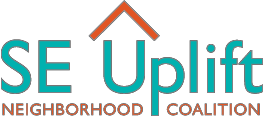 Please review the application handbook before completing the application.2019 Community and Civic Engagement Small Grants– Budget –Grant requests can range from $300 to $4,000. Please detail all project expenses below. You may group items together (e.g. “painting supplies” as opposed to listing paint, brushes, canvas, etc., as separate items). For detailed instructions, see page 10 in the application handbook.*	Leveraged Funds includes additional dollars supporting this project—for example, additional grants or direct financial support from your organization.**	The value of general volunteer time should be calculated at $24.14 per hour. For donated professional work, visit https://www.bls.gov/oes/current/oes_38900.htm to identify a median per hour volunteer rate or use the amount the professional usually charges for their services.***	Administration cannot exceed 10% of the project related request. SE Uplift charges a 7.5% administrative fee to serve as fiscal sponsor for all projects not led by neighborhood associations. Please budget accordingly.Budget Item DescriptionRequested FundsLeveraged Funds*In-Kind Donations, Services & Volunteer Time**Personnel (Contracting for professional services, participant stipends, volunteer time**, etc.)Personnel (Contracting for professional services, participant stipends, volunteer time**, etc.)Personnel (Contracting for professional services, participant stipends, volunteer time**, etc.)Supplies & Materials(Painting supplies, wood, etc.—the materials needed to complete the project.)Supplies & Materials(Painting supplies, wood, etc.—the materials needed to complete the project.)Supplies & Materials(Painting supplies, wood, etc.—the materials needed to complete the project.)Outreach & Publicity (Flyers, brochures, mailings, etc.)Outreach & Publicity (Flyers, brochures, mailings, etc.)Outreach & Publicity (Flyers, brochures, mailings, etc.)Event Related Expenses(Renting table/chairs, food, paper cups, etc.)Event Related Expenses(Renting table/chairs, food, paper cups, etc.)Event Related Expenses(Renting table/chairs, food, paper cups, etc.)Permitting & Fees (Reserving park space, noise variances, street closures, etc.)Permitting & Fees (Reserving park space, noise variances, street closures, etc.)Permitting & Fees (Reserving park space, noise variances, street closures, etc.)OtherOther 	Subtotals 	Administration***(Fiscal sponsorship, etc.) 	TOTALS 	